附件1支付宝生活号平台缴费操作说明一、关注支付宝生活号“西北农林科技大学”1.打开支付宝，扫描下面二维码：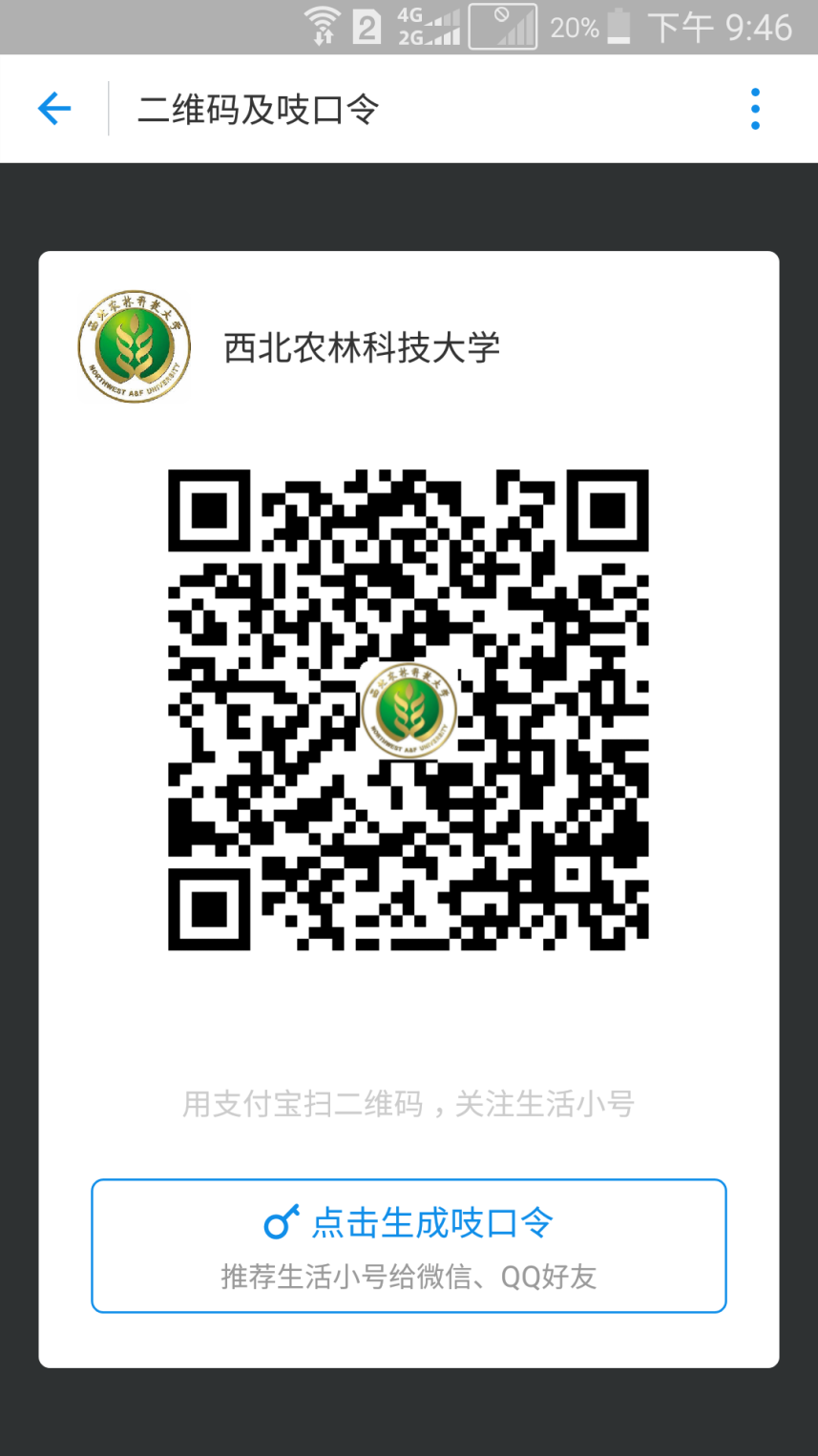 2.通过支付宝首页，搜索添加“西北农林科技大学”生活号。二、党费缴纳进入“西北农林科技大学”生活号，点击“缴费大厅”→机关部门党费/学院系部党费→查找对应党委→输入工号（管理员须提前导入党员基本信息）→核对缴费信息→输入缴费金额→选择缴费月份→确认提交→支付宝支付→完成。三、缴费管理及对账查询1.基础信息维护各党委、党总支，党支部管理员用分配到的账号登陆系统（网址http://sh.zhizhixiao.com），管理和维护党员信息及缴费信息。2.查询统计各党委、党总支，各党支部管理员可查询、核对、统计党费缴纳明细、总额等缴费情况。